Submitted to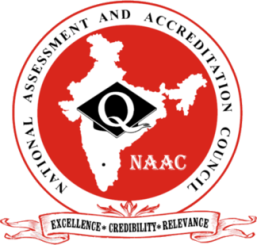 AQAR 2021-22, B.P. Chaliha College  Nagarbera, Kamrup, AssamBest PracticesBest practices 1: Introduction of NCC into the CollegeObjective: 1. To inculcate leadership qualities, effective communication skills, boost confidence2. Personality development by giving them exposure to various outreach programs.Context: B.P Chaliha College NCC Unit was formed in 2020 under 30 Assam Battalion, Guwahati, with strength of 35 cadets; the authorized strength for now is 100 Cadets. Three batches of Cadets have been enrolled till now. The college believes in enriching the lives of cadets and boosting their self confidence and leadership qualities.Practice: The NCC Cadets are being involved in almost all the functions and activities organized in the college.Various outreach programmes and social service activities are organised where all the cadets take part.The institution organises institutional training for the cadets, which helps them prepare for their certificate examinations.Motivating the students to join the armed forces, building a strong nation, and creating a difference in societyEvidence of Success:During the camps, the cadets were able to gain experience living together, cooperating, and working in harmony with cadets from different colleges and states. The cadets benefited greatly and were able to participate in various camps, including the Uttarkhand Trek for Senior Division boys and the Sikkim Trek for Senior Wing girl cadets. The cadets were also selected for Inter-battalion shooting competition held in Shillong. Moreover, during annual training camps, the cadets were successful in winning numerous prizes in sports, cultural, and firing competitions, which helped them learn cultural and traditional values, fostering national integration despite linguistic, cultural, religious, and geographical barriers.Problems encountered:1. The main problem encountered is lack of firing range due which the cadets have to visit other firing range.2. Vacancy for sending cadets to national camps is very limited.Best practices 2: Green Initiatives and Environment Friendly CampusObjective: 1. Eco-campus by planting more trees.2. Planting and maintaining trees to support a sustainable and climate-friendly environment.3. To create awareness regarding nature and environment, use of sustainable energy and energy efficient measure and environmental policy amongst the students and management.4. To maintain a pollution-free campus by avoiding tobacco, pan-masala, and its subsequent chewing within the campus.Context: A clean and green environment is essential to maintaining human health and productivity. The  primary goal of this practice are to disseminate information, raise awareness, foster a caring attitude, and cultivate the abilities needed to deal with environmental problems and challenges.Practice: 1. Tobacco-free campus signboards are displayed in a number of well-chosen spots throughout the campus.2. For waste disposal. dry and wet dustbins on the college campus is provided so as to keep the college campus clean and vermicomposting unit is constructed for waste disposal and recycling.3. The college has focused on energy conservation by installing LED bulbs throughout all the facilities of the college.4. The preservation and protection of the flora within the campus is given considerable priority.Evidence of Success:1. The development of green campus in the college not only helped in saving the environment but also adding beauty to the college campus, in addition the plant species also help in scientific studies and seasonal fruits are enjoyed by the students.2. The college campus has been enriched and transformed into an eco-friendly environment through frequent plantation programmes and conservation measures implemented by volunteers from the Eco-Club, NCC, and NSS.3. The installation of sign boards and awareness campaign on plastic free campus has made the college partially plastic free4. Through lecture talk NSS, NCC, Eco-Club students are made aware of the various environmental issues. 5. A mandatory course on environmental awareness at the Undergraduate and higher secondary level is taught.Problems encountered:1. Students and the community are less aware of environmental issues.2. To sustainably maintain green practices sufficient manpower and fund is required.Notes :The college has displayed various slogans on environment awareness in the campus to propagate green campaign successfully. These slogans encourage students to protect plants and keep the environment eco-friendly.  